StageActivity Stage 1Bucket Activity Sing the bucket song Then show three toys/objects – one at a time.  Once finished place the item back into the bucket.When finished show whiteboard and cross out the bucket saying bucket has finished.Stage 2Egg splat Have three piles of shaving foam, put on yellow paint and then sing *insert name* is going to splat the egg, splat the egg, splat the egg.  *insert name* is going to splat the egg, Splat! Splat! Splat!  Splat the eggs with a spoon.When finished show whiteboard and cross out the egg splat saying it has finished.Stage 2Balloon fireworksPut a small amount of paint in 3 different balloons.  Blow them up half up using a pump and then tie them.  Say ready, steady, go and then use a pin to pop the balloon over the tuff spot.  Repeat with each balloon.When finished show whiteboard and cross out the balloon fireworks saying it has finished.Stage 2Glitter faces Using squirty white glue draw and outline of a happy face then one of a sad face.  Sprinkle with glitter and show the faces – happy and sad. When finished show whiteboard and cross out the glitter faces saying it has finished.Stage 2Overflowing water Have containers and a watering can. Use them to ‘fill’ say the words ‘full up’ and let the water overflow. Move onto the next one, say ‘empty’, then fill it up. Say ‘full up’ etc. When finished show whiteboard and cross out the overflowing water saying it has finished.Stage 2Flour shakingLay out a piece of black paper, Shake the flour over the paper.  Write in the flour different numbers. Shake the flour back into the bag and fold up the paper. When finished show whiteboard and cross out the flour shaking saying it has finished.Stage 2Shaving foam volcanoPut out three small flower pots in a row.  Squirt on shaving foam onto each and then a blob of different coloured paint. Cover each pot with another flower pot so that the foam and paint mix and come out of the holes.When finished show whiteboard and cross out the shaving foam volcano saying it has finished.Stage 2Sparkly lettersHave a basket with some large yoghurt pots, a large sheet of black paper, some PVA glue (preferably to pour out of a bottle) and different coloured glitter ready.  Let the children watch as you put a letter A made of glue on the paper.  Pour one colour of glitter onto the glue on the paper (in the tuff spot) shake the excess glitter into a yoghurt pot creating a glittery letter A.  REPEAT with other letters and other colours. When finished show whiteboard and cross out the Sparkly Letters saying it has finished.Stage 2Colour Changing Volcano’s                             Show the children the ingredients for the activity and build excitement for what is about to happen. Start off by combining the “base ingredients.” Put the water inside of the plastic cup. Fill it about 2/3 full.Add the baking soda, dish soap, and washable paint.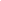 You can do this part in the kitchen or in the volcano mound itself — whatever is easiest!Put the cup with the base ingredients into the mound of sand, dirt, pea gravel, snow, or whatever else you use.We give it a good stir just before adding the last ingredient (the vinegar).Now it’s time for the eruption!When finished show whiteboard and cross out the colour changing volcano saying it has finished.Stage 2Car TrackHave ready some cars and different coloured paint.  Dip the cars in the paint and then push them across the paper making different patterns as you go.  You could push two at the same time to race. When finished show whiteboard and cross out the car track saying it has finished.Stage 2Rain on TeddyUse an umbrella – have a teddy sitting on the table, hold the umbrella over him and pour water from the watering can.  Listen to the sound that it makes – move the watering can to different heights, speeds. When finished show whiteboard and cross out the rain on teddy saying it has finished.Stage 2Mirror PaintingLarge piece of paper, fold in the middle and then open up.  Dribble paint on one side, use different colours, once completed fold in half, open up to reveal print on both sides – mirror image. When finished show whiteboard and cross out the mirror painting saying it has finished.Stage 2Rainbow Sponge PaintingSquirt different coloured paints on a piece of paper (in 1 line) Place the sponge on top of the paint and make an arc (rainbow). When finished show the whiteboard and cross out Rainbow Sponge painting saying it has finished.Stage 2Powder Paint ShakeUsing dry leaves or other flat objects ~ lay them flat on the tuff spot, using s sieve, poor in some powder paint or flour to make the shadows. When finished show the whiteboard and cross out powder paint shake saying it has finished.Stage 2Rice JumpPlace a range of coloured rice and a bit of glitter in the tuff spot.  Using a beater hit the underside of the tuff spot and watch the rice dance and move. When finished show the whiteboard and cross out rice jump saying it has finished.Stage 25 Cream Buns5 cupcake cases, shaving foam, red paint. Sing 5 currant buns but swap “currant” for “cream” and “took it away” for SPLAT! (use your hand to splat) When finished show the whiteboard and cross out 5 cream buns saying it has finished.Stage 2Giant BubblesMake bubble solution in a wide shallow bowl. Use a giant bubble wand/something big and round like a bent coat hanger? Make different bubbles for the children to see. When finished show the whiteboard and cross out giant bubbles saying it has finished.Stage 2Glitter Reveal Make a design with PVA glue. Sprinkle glitter all over the paper, then pick the paper up to reveal the pattern/picture. (could make a picture linking to the topic or to your speech sounds/phonics focus sounds) When finished show the whiteboard and cross out glitter reveal saying it has finished.Stage 2Bubble snakeMake a bubble solution. Use a cut funnel of a bottle, place a sock around the end, dip this into the solution. (If you add paint onto the sock before dipping, the snake is coloured).  Can you make a long and short snake? When finished show the whiteboard and cross out bubble snake saying it has finished.Stage 2Bouncing ballsOn black paper, bounce a ball that has been dipped into paint.  Comment on the patterns and colours. When finished show the whiteboard and cross out bouncing balls saying it has finished.Stage 2Fizzing ColoursSprinkle a thick layer of bicarb on the tuff spot and top with some food colouring. Squirt vinegar on with a syringe. Comment on what happens. When finished show the whiteboard and cross out fizzing colours saying it has finished.Stage 2Rainbow RainMix cornflour and water in a few different bowls. Add food colouring and then blob onto a paint tray. Tip the tray upside down and watch the rainbow rain. Comment on what’s happening. When finished show the whiteboard and cross out rainbow rain saying it has finished.Stage 2Humpty DumptyEmpty out eggs, fill with paint and draw on a face, With a big spoon, splat them or alternatively, fill the eggs and throw them onto black paper. (sing the rhyme either way). When finished show the whiteboard and cross out Humpty Dumpty saying it has finished.Stage 2Wacky RacersBlob paint onto black paper and then wind up some wind-up toys and let them travel through the paint leaving a trail of paint behind them. When finished show the whiteboard and cross out wakey racers saying it has finished.Stage 2Pom Pom PopperCut the bottoms off of plastic cups. Place a balloon around the bottom of the cup and place a pompom inside, pull the balloon as if it was a catapult and see what happens. When finished show the whiteboard and cross out pom pom popper saying it has finished.Stage 2Spinner Painting Place a fidget spinner onto black paper, blob paint onto it’s points and spin it on the paper (lie it on the paper, then spin).  Comment on what happens. When finished show the whiteboard and cross out spinner painting saying it has finished.Stage 2Pendulum PatternsPlace black paper on the floor, get a cup that has a hole in the bottom and place string in a large loop through 2 different points in the cup, then fill the cup with paint.  Hand the cup from a ruler (or something similar) that is balancer between 2 chairs, push and allow it to make a pattern with the paint pouring out (it may need diluting). When finished show the whiteboard and cross out pendulum patterns saying it has finished.Stage 2DoodlebotAttach felt tip pens to a coffee frother and turn it on (the frothy bit should be at the top). Comment on what happens. When finished show the whiteboard and cross out doodlebot saying it has finished.Stage 2Skittles RainbowPlace skittles around the edge of a plate. Cover the surface of the plate with water and watch the colours come out. When finished show the whiteboard and cross out skittle rainbow saying it has finished.Stage 2Salad Spinner PaintingPlace a long strip of paper around the inside of a salad spinner, then place paint in the middle and spin the spinner.  Talk about what happens. When finished show the whiteboard and cross out salad spinner painting saying it has finished.Stage 2Lemon VolcanoStep One (Adults only) Prep your lemon by slicing the bottom off to make them sit flat. Flip the lemon over and slice out the core. If you are making an open faced volcano, slice the lemon in half.Step Two Prepare extra lemon juice by slicing a second lemon in half and juicing it. Pour juice into a cup and set aside.Step Three Place your cored lemon on a tray. Use your craft stick to mush the center of the lemon and bring out the juices. Be sure to keep the juice in the lemon!Step Four Place a few drops of food coloring or liquid watercolors (do not dilute) in the center of the lemon.Step Five Add in a good squeeze of dish soap to the lemon. This is not necessary but causes the bubbles to ooze and froth more and longer.Step Six Add a spoonful of baking soda into the lemon. It should start to fizz. Take your craft stick and stir the lemon and lemon juice. It should start foaming really well as you stir it!Step Seven To keep the reaction going alternatively add more baking soda, coloring, dish soap and the reserved lemon juice to the reaction. Squeezing the lemon to release the juices also enhances the reaction. Or if you are like my kids, just stick your whole hand in there and give it a good squeeze…ha!When finished show the whiteboard and cross out lemon volcano saying it has finished.Stage 2Magic Foaming Snowman In a bowl or other container, measure out two cups of baking soda and add 2 Tablespoons of salt.  Mix thoroughly. Add 1 tsp soap and mix it into the dough well.  The dough should look crumbly. Next add 8 Tablespoons of water.  If your dough will form a ball, you're all set.  If it's still too dry and crumbly add water 1 Tablespoon at a time until you have a dough that molds into a ball.  It will not feel like playdough - it's more smooshy and crumbly than that.  But it should form into and hold a ball. Make and decorate your snowman and once you're ready to transform him into a mound of icy cold foam, add your vinegar! It works best (i.e. creates the most foam) if you add a lot of vinegar at once.  A squeezy bottle works best, but if you don't have one of those, pouring a cup filled with vinegar on him will also create a foamy explosion! If you'd like to add colour to your snowman, you definitely can.  Add food colouring or liquid watercolours to the baking soda in the very first step and mix well before following the recipe as usual. When finished show the whiteboard and cross out magic foaming snowman saying it has finished.Stage 2Balloon Flour BombAttach a funnel to the balloon. Gently slide the mouth of the balloon onto the tip of a funnel. A medium to large size funnel will work best to keep the balloon secured on the funnel. Fill the balloon with flour. Use one hand to hold the balloon mouth and funnel base while you spoon the flour into the balloon. Add 1 to 2 spoonfuls of flour into the funnel for it to slide down into the balloon. Carefully remove the balloon mouth from the funnel making sure not to let any of the flour spill out of the balloon. Blow up the balloon. Carefully blow up the balloon to a nice size that will easily pop. Try not to overfill the balloon so it doesn’t pop before you intend for it to. Make sure you only blow out air into the balloon because you don’t want to accidentally inhale the flour inside the balloon. Tie the balloon mouth off when the balloon has reached the size you want. Pop the balloon to make a flour explosion. Hang the balloon up high with string or just tape to give the flour a place to fall from. Use a needle or pin to carefully pop the balloon. Watch the flour fly from the balloon and fall down to the ground. When finished show the whiteboard and cross out balloon flour bomb saying it has finished.Stage 2Oil and Water FireworksFill a glass jar with water. Put 2 Tablespoons of oil in a pitcher and add 3 drops of food coloring each of red, yellow and blue (not too much or the color will drop out of the oils when you pour it into the water).  Stir the oil and food dye well to break up the dye into small droplets. Pour slowly into the water and after a few moments you'll see the fireworks begin as the food dye slowly drops out of the oil suspension. When finished show the whiteboard and cross out oil and water fireworks saying it has finished.Stage 2Bubble Wrap PaintingMeasure and cut a length of bubble wrap to fit the rolling pin. Tape the bubble wrap to the roller and wrapped it around and then added some tape to the underside. Squirt a few colors of paint on a tray. Try to squirt the colors near each other so that the paint would produce kind of a rainbow look. Roll rolling pin through the paint onto a large piece of paper. When finished show the whiteboard and cross out bubble wrap painting saying it has finished.Stage 2Sparkly ExplosionsPlace 2-3 Tablespoons baking soda in the bottom of the vase.  Put the vase in the pan.Add 6-7 drops of food colouring and 1-2 teaspoons of glitter.Quickly pour in about 1/2 cup vinegar.  Watch for the sparkles!When the action is over, repeat the experiment.   When finished show the whiteboard and cross out sparkly explosions saying it has finished.Stage 2Dancing Raisins Experiment:Fill clear glasses each with a different type of soda.  We found that using soda that hadn’t been refrigerated and was at room temperature worked best for observing since no condensation formed on the side of the glass.We you add raisins into the soda they begin to “dance” around the glass.  It’s very cool to watch!We also added raisins to a glass of water to see if something besides soda would cause the raisins to dance but they just sank to the bottom. When finished show the whiteboard and cross out dancing raisins saying it has finished.Stage 2Lava Lamp Science ExperimentTo begin, colour about 1/2 cup of water with food colouring. I like using these gel food colours for vibrant colouring. Take the Alka Seltzer tablets and break them into 2 or 3 pieces. Place them in a small cup or container. Children will then add a piece of an Alka Seltzer tablet to the cup of oil and water. They can experiment with adding one piece and a few pieces at a time. *DO NOT let them put the tablet in their mouth at any time. When finished show the whiteboard and cross out Lava Lamp saying it has finished.Stage 2Magic Milk ExperimentPour a thin layer of milk in a shallow pan. Have the kids add drops of food colouring all around in the milk. Then the kids will pick up a cotton swab and dip it in the dish soap. Then put the cotton swab in the milk – pressing it down in one spot and holding it there for about 15 seconds. When finished show the whiteboard and cross out Magic Milk saying it has finished.Stage 2Fizzing Candy Canes                                                                        First, spread baking soda on a baking sheet. Then place candy canes on top. Next, pour vinegar into a cup and mix with food colouring. I also put in peppermint extract to mask the vinegar smell. Then you can have your child use a dropper or spoon to drop the vinegar mix on top of the baking soda. The dropper is good for building strength in a child’s hand and aids in fine motor skills. You can also just pour the vinegar with the cup. It looks so festive and colourful! When finished show the whiteboard and cross out Fizzing Candy Canes saying it has finished.Stage 2Balloon MagicStart by putting the funnel into the balloon. This will make it much easier to get the baking soda inside.Add baking soda. We added about 4 teaspoons to each balloon. To get your balloons a bit bigger than ours, you could add 1 or 2 teaspoons more.Next, use a funnel to pour some vinegar into your bottles. I didn’t measure the vinegar, but it was probably 1/3 cup or so, which ended up being much more than we needed.Then, place the opening of the balloon around the opening of the bottle. Try not to let any baking soda into the bottle as you do this.Finally, when you are ready for some magic, lift the balloon to allow the baking soda to fall into the bottle.As soon as the baking soda hits the vinegar, a chemical reaction takes place that produces carbon dioxide. This gas is what inflates the balloon. When finished show the whiteboard and cross out balloon magic saying it has finished.Stage 2Shaving Cream Rainbow CloudsStart by filling the small containers with water. The less water you use (so the more concentrated the food colouring), the faster your “rain” will drop. But on the other hand, the more water you use, the more rain you’ll be able to make. So keep that in mind as you fill them up. Add different colours of food colouring to each of the small containers. My containers held about 1 ounce of water and I added about 10 drops of food colouring. (Except I only added 5 drops of purple, because it gets dark really fast). Fill a clear glass with water about 2/3 full. Top it with a generous amount of shaving cream. Use the eye dropper (or syringe, or 1/4 tsp measuring spoon) to drop the different colours of water onto the shaving cream cloud. The closer you squirt to the edges, the faster it will go through the shaving cream and come down as rain. When finished show the whiteboard and cross out shaving cream rainbow clouds saying it has finished.Stage 3My TurnMany of the stage 2 activities can be used as a stage 3, when some of the children are introduced to have a turn, it’s important to not let all children have a turn as it is too long to wait and children have to learn that it’s not always going to be their turn and that’s ok. When finished show the whiteboard and cross out my turn saying it has finished.Stage 3MirrorsPass the mirrors around the group and hold up a face at a time encouraging the children to make this face in their mirror. When finished show the whiteboard and cross out mirrors saying it has finished.Stage 3In the GardenWater spray – rain, Fan – wind, Shaving Foam – snowGet a child/adult model to sit at the front. Use the fan sing “Name” is in the garden, blow wind blow x2Use the water spray, Drip drop, rain drops x2Shaving foam on hands and lightly clap hands and down comes the snow!Repeat a couple of times with different children. When finished show the whiteboard and cross out in the garden saying it has finished.Stage 3It’s Raining on YouWater spray, Umbrella (clear), ChairChild/adult modelling sit on the chair with an umbrella opened overhead. Using a watering can spray water on the umbrella whilst singing: Oh look it’s raining on you,Oh look it’s raining on you,Yes it is,Yes it is,It’s raining on you  Repeat a couple of times with different children. When finished show the whiteboard and cross it’s raining on you out saying it has finished.Stage 3Shake It!Child/adult modelling, select 2 pompoms and stand at front  and then sing Shake it highShake it lowShake it all around1, 2, 3 STOP!Repeat a couple of times with different children. When finished show the whiteboard and cross shake it out saying it has finished.Stage 3Let’s Go FishingFishing line, frying Pan, Bucket, Smelly sock/other silly things to put in the bucketChild/adult modelling at front.   Hold a fishing rod and have a frying pan nearby and then sing:I’m going fishing, I wonder what I’ll cookA fish for me, a fish for you, that’s something I can cook! (Pick up pan)Then child/adult to lower fishing line into a bucket and see what is pulled out.  Repeat a couple of times with different children. When finished show the whiteboard and cross let’s go fishing out saying it has finished.